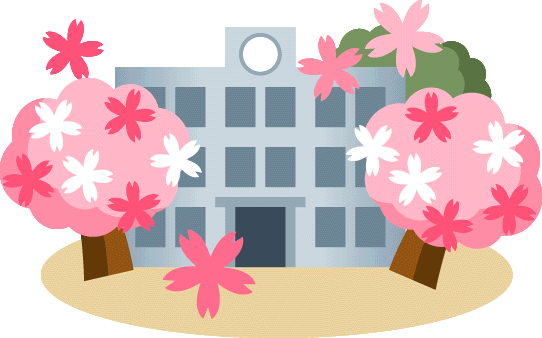 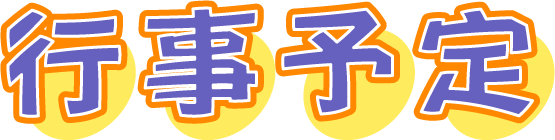 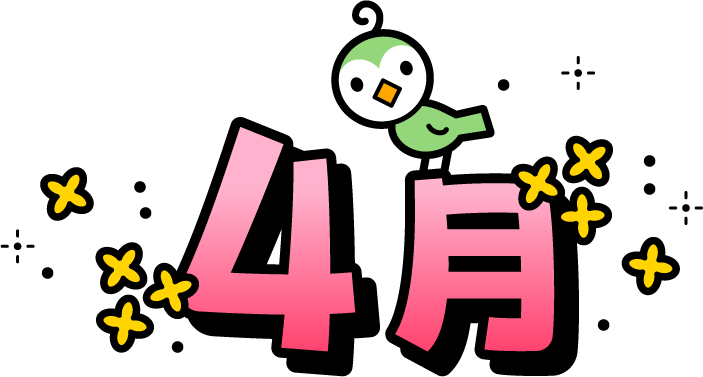 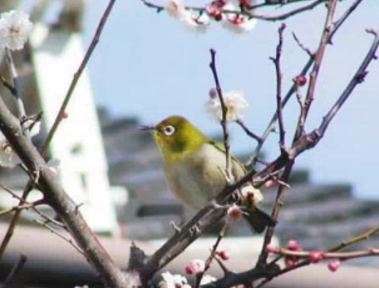 5月の予定   2日(月)　　春の野外観察予備日　           23日(月)～29日(日)　　家庭学習チャレンジ期間　　　 9日(月)～11日(水)　個別懇談会          　30日(月)～6月3日(金) 生活習慣振り返り週間　　　　　　月火水木金土日１２３２３４５６７８９10新任式・入学式入学式準備９102～6年　11:4511121314151617入学式身体測定地区別児童会③通学路点検（下校時）視力聴力検査交通安全教室③育友会運営委員会18:00～161年　保護者と下校2～6年　13:30集団下校　13:30集団下校　15:00集団下校　15:00集団下校　15:0018192021222324委員会活動生活習慣振り返り週間全国学力学習状況調査(6年)甲賀市版学力調査(4･5年)心電図検査(1･4年)23241･2･3年　14:404･5･6年　15:301･3年　　　15:002･4･5･6年　15:50集団下校　15:001･2年　　　15:003･4･5･6年　15:501･2年　　　15:003･4･5･6年　15:50252627282930委員会活動春の野外観察①～④カワセミ教室検尿(1次)学習参観13:35～保護者総会14:40～学級懇談会15:35～検尿(1次)昭和の日301･2･3年　14:404･5･6年　15:301･3年　　　15:002･4･5･6年　15:50集団下校　15:00集団下校　14:40